AGENDA - Asian IBIS Summit (Taipei)Wednesday, November 15, 2017Sherwood HotelTaipei, TaiwanRoom: 		3FSponsors: 	IO MethodologyPeace Giant Company (SPISim)ZTE Corporation(Order and times subject to change)8:15     	REFRESHMENTS AND SIGN IN8:45	WELCOMEMike LaBonte (Chair, IBIS Open Forum)
(SiSoft, USA)9:15	IBIS UpdateMike LaBonte (SiSoft, USA)9:45	IBIS Interconnect Modeling Using IBIS-ISS and TouchstoneMichael Mirmak (Intel Corporation, USA)[Presented by Mike LaBonte (SiSoft, USA)]10:20	Leveraging IBIS Capabilities for Multi-Gigabit InterfacesKen Willis (Cadence Design Systems, USA)[Presented by Skipper Liang (Cadence Design Systems PRC)]10:50	BREAK ( REFRESHMENTS AND VENDOR TABLES )Reconvene at 11:1011:20	Comparison of Time Domain and Statistical IBIS-AMI AnalysesMike LaBonte (SiSoft, USA)12:00	FREE BUFFET LUNCH ( Hosted by Sponsors )Vendor tables. Reconvene at 13:3013:30	Characterizing and Modeling of a Linear CTESkipper Liang (Cadence Design Systems, ROC)14:10	Using DATA Files for IBIS-AMI ModelsLance Wang (IO Methodology, USA)14:40	IBIS-AMI Modeling Using Scripts and Spice ModelsWei-hsing Huang (SPISim, USA)15:10	BREAK ( Refreshments and Vendor Tables )Reconvene at 15:3016:20	OPEN DISCUSSION17:20	CONCLUDING ITEMS17:30	END OF IBIS SUMMIT MEETING Thank you for your participation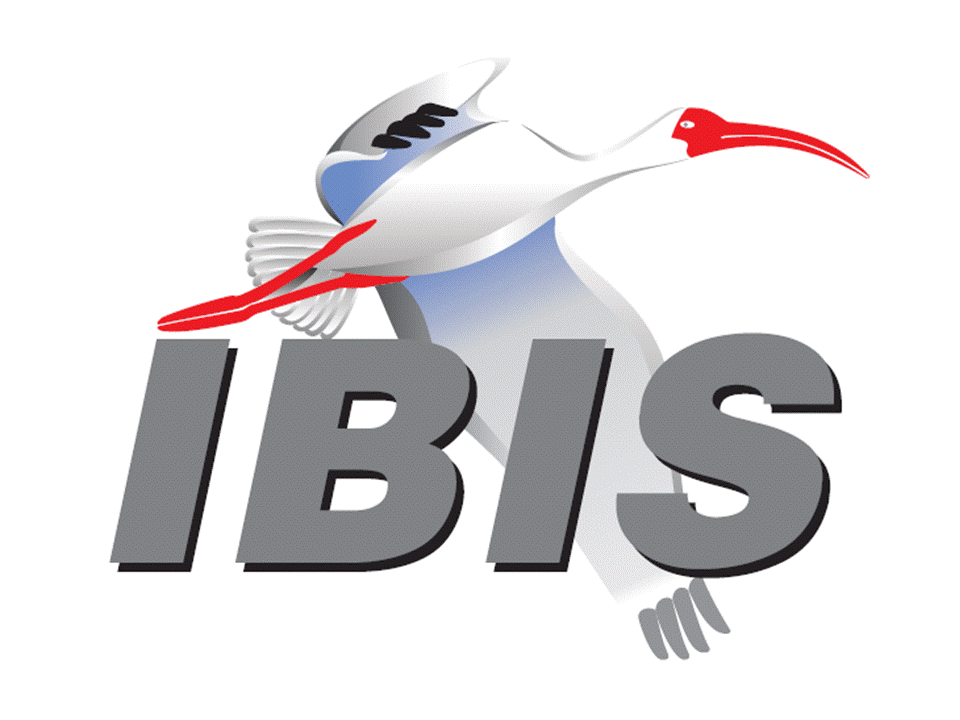 